Til bruk for 110-sentral og brann- og redningsvesenetUtfylt skjema skal sendes: brann@helitrans.no, operations@jrcc-stavanger.no og beredskap@dsb.no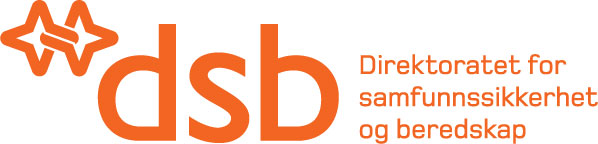 Rekvisisjon av slokkebistand fra helikopterMelding mottatt:Dato:                           Klokke:Leder av brann- og redningsvesenets innsats:
(Om annen enn melder)Navn:Mobilnummer:Talegruppe i Nødnett:Brann- og redningsvesen:Kun brannsjef eller stedfortreder har rekvisisjonsrett. Ved redningstjenestetilfelle kan politimester rekvirere helikopter.Brannsted: Kommunenavn:Kartreferanse:Annet:Husk å oppgi kartreferansen i desimale grader, og bruk kartreferanse til KO/oppmøteplass. (Eksempel på kartreferanse: N 59.12345 E 10.12345) WGS 84 desimal (LAT og LON)DSB kart – bilde viser hvor man finner rett kartreferanse (fjernes ved innsending av skjema). 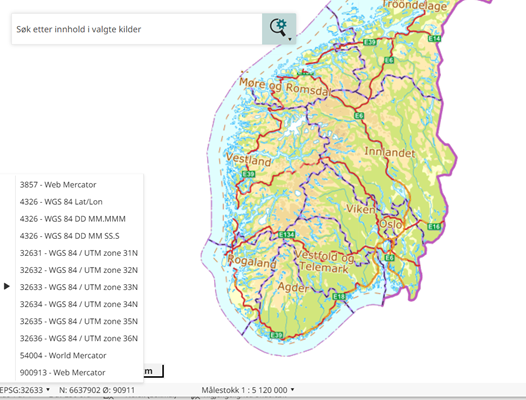 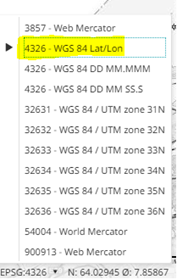 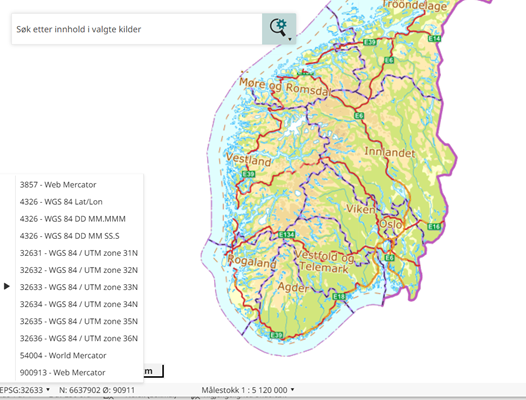 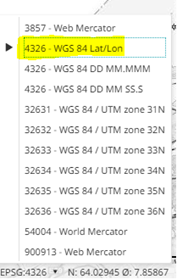 Andre relevante opplysningerKategori skogbrannBistand fra helikopteret skal prioriteres ved branner ev kategori 1 og 2. For skogbranner av type 3 og 4 kan fremkommelighet for mannskaper og utstyr være vanskelig, og en mindre farlig brann kan utvikle seg til å få et stort omfang, og innsats med skogbrannhelikopter gjennomføres hvis muligVIKTIGE TELEFONER	